 Agricultural University Research System (BAURES)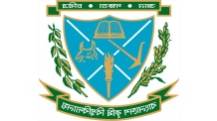  Agricultural University, Mymensingh-2202BUDGET SUMMARY       *The amount of budget for the selected items indicated should be kept same as in this table. The total budget in each installment in a year must be 2,00,000/-Title of the projectTitle of the project:Name of PIName of PI:Name of Co-PIName of Co-PI::DepartmentDepartment:DepartmentDepartment::SLNoLine ItemsLine ItemsLine ItemsYear-1Year-1Year-1Year-2Year-2Year-2Year-2Grand TotalSLNoLine ItemsLine ItemsLine Items1st2ndTotal1st2nd2ndTotalGrand Total1Honorarium and Fellowship (max. 30%)Honorarium and Fellowship (max. 30%)Honorarium and Fellowship (max. 30%)1aHonorium for PI* (max. 50000.00)Honorium for PI* (max. 50000.00)Honorium for PI* (max. 50000.00)1bHonorium for Co-PI* (max. 30000.00)Honorium for Co-PI* (max. 30000.00)Honorium for Co-PI* (max. 30000.00)1cFellowship for MS/PhD students *(Tk. 5000 per month)Fellowship for MS/PhD students *(Tk. 5000 per month)Fellowship for MS/PhD students *(Tk. 5000 per month)30000.0030000.0060,000.0030000.0030000.0030000.0060,000.00120,000.001dPart-time staff (max. Tk.1000 per month)Part-time staff (max. Tk.1000 per month)Part-time staff (max. Tk.1000 per month)Sub-Total=Sub-Total=Sub-Total=Sub-Total=2Equipments and Tools (max. 10%)Equipments and Tools (max. 10%)Equipments and Tools (max. 10%)Sub-Total=Sub-Total=Sub-Total=Sub-Total=3Operational Budget: Operational Budget: Operational Budget: 3.1Enumerator @ 500/- per man-dayEnumerator @ 500/- per man-dayEnumerator @ 500/- per man-day3.2Labor wages (per man-day)Labor wages (per man-day)Labor wages (per man-day)3.2a) Skilled labor @500/-a) Skilled labor @500/-a) Skilled labor @500/-3.2b) Unskilled labor @ 450/-b) Unskilled labor @ 450/-b) Unskilled labor @ 450/-3.3Field/Lab ConsumablesField/Lab ConsumablesField/Lab Consumables3.4Vehicle hire for transportationVehicle hire for transportationVehicle hire for transportation3.5Travel allowancesTravel allowancesTravel allowances3.6Seminar/workshopSeminar/workshopSeminar/workshop3.7Monitoring & Evaluation* Monitoring & Evaluation* Monitoring & Evaluation* 2400.002400.004800.002400.002400.002400.004800.009600.003.8Printing and Publications (max.5%)Printing and Publications (max.5%)Printing and Publications (max.5%)3.9Office Supplies & Contingency Office Supplies & Contingency Office Supplies & Contingency 3.10Miscellaneous Miscellaneous Miscellaneous Sub-Total=Sub-Total=Sub-Total=Total* =Total* =Total* =200,000200,000400,000200,000200,000200,000400,0008,00000.00-----------------------------------------Signature of PI (with seal)-----------------------------------------Signature of Co-PI (with seal)                                ----------------------------------------------                                     Signature of Director, BAURES